L A V R I S     T O U R SΜ.ΑΡΧΟΝΤΑΚΗΣ  & ΣΙΑ Ο.Ε.ΓΡΑΦΕΙΟ  ΓΕΝΙΚΟΥ ΤΟΥΡΙΣΜΟΥ                               Λ.ΑΛΙΜΟΥ 92-ΑΡΓΥΡΟΥΠΟΛΗΤΗΛ.210-9929747  FAX.210-9927190Email..lavris.tours@yahoo.gr4ΗΜΕΡΗ  ΕΚΔΡΟΜΗ 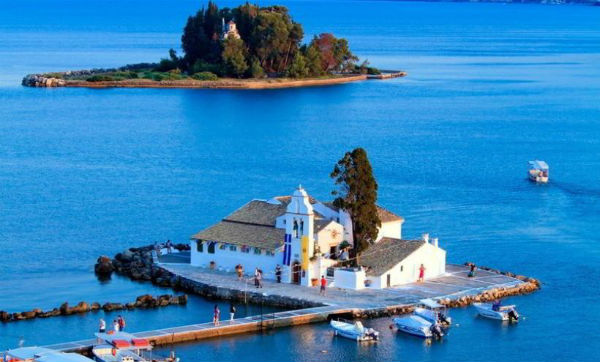                                                              6-9.4.2018                                        ΠΡΟΓΡΑΜΜΑ  ΕΚΔΡΟΜΗΣ 1Η ΗΜΕΡΑ.. ΑΘΗΝΑ-ΗΓΟΥΜΕΝΙΤΣΑ-ΚΕΡΚΥΡΑ Μ.ΠΑΡΑΣΚΕΥΗ  Αναχώρηση 07.00 από την ΑΘΗΝΑ. Με ενδιάμεσες στάσεις για καφέ                        και φαγητό φτάνουμε στην ΗΓΟΥΜΕΝΙΤΣΑ. Επιβίβαση στο πλοίο με προορισμό                        το  νησί των ΦΑΙΑΚΩΝ. Άφιξη στην ΚΕΡΚΥΡΑ. Παρακολούθηση του επιταφίου                        με το έθιμο που όλοι οι επιτάφιοι να κατευθύνονται στο κέντρο της πόλης.                      Αναχώρηση  και άφιξη στο ξεν-χείο. Τακτοποίηση στο ξεν/χείο. Δείπνο. Διαν/ση.2η ΗΜΕΡΑ...ΑΧΙΛΕΙΟ-ΠΑΛΑΙΟΚΑΣΤΡΙΤΣΑΜ.ΣΑΒΒΑΤΟ      Μετά το πρωινό αναχώρηση για να γνωρίσουμε το ΑΧΙΛΛΕΙΟ. Επιστροφή στο                            ξεν-χείο για το μεσημεριανό γεύμα. Νωρίς το απόγευμα αναχώρηση για να                      γνωρίσουμε την φημισμένη ΠΑΛΑΙΟΚΑΣΤΡΙΤΣΑ. Επιστροφή στο ξεν/χείο.                      Παρακολούθηση  της ανάστασης σε τοπικό ναό. Αναστάσιμο Δείπνο. Διαν/ση. 3Η ΗΜΕΡΑ...ΠΑΣΧΑΚΥΡΙΑΚΗ           Παραμονή στο ξεν-χείο όπου στις 11.00 πμ θα απολαύσουμε το ουζάκι μας με                               Μεζέδες και ακολούθως το σουβλιστό αρνί με χορούς και τραγούδια                       με παραδοσιακό   συγκρότημα. Δείπνο. Διαν-ση. 4η ΗΜΕΡΑ…ΚΕΡΚΥΡΑ-ΑΘΗΝΑΔΕΥΤΕΡΑ         Μετά το πρωινό αναχώρηση και επιβίβαση στο πλοίο για την ΗΓΟΥΜΕΝΙΤΣΑ.                     Με ενδιάμεσες στάσεις για φαγητό και καφέ φτάνουμε στην ΑΘΗΝΑ.                       ΤΕΛΟΣ ΕΚΔΡΟΜΗΣΣΥΜΠΕΡΙΛΑΜΒΑΝΕΙ*3 ΔΙΑΝ/ΣΕΙΣ  στο  ΞΕΝ/ΧΕΙΟ MESSONGHI BEACH & RESORT 3***   ALL INCLUSIVE –ΟΛΑ ΤΑ   ΓΕΥΜΑΤΑ *ΑΝΑΣΤΑΣΙΜΟ ΚΑΙ ΠΑΣΧΑΛΙΝΟ ΓΕΥΜΑ ΜΕ ΜΟΥΣΙΚΗ ΚΑΙ ΧΟΡΟΥΣ*ΠΟΛΥΤΕΛΕΣ ΠΟΥΛΜΑΝ ΚΛΙΜΑΤΙΖΟΜΕΝΟ*ΑΡΧΗΓΟ-ΣΥΝΟΔΟ                                                                       *ΑΣΦΑΛΕΙΑ ΑΣΤΙΚΗΣ ΕΥΘΥΝΗΣ-ΦΠΑ                                                                                                               ΔΙΑΦΟΡΑ ΜΟΝΟΚΛΙΝΟΥ...80..ΕΥΡΩΔΕΝ ΣΥΜΠΕΡΙΛΑΜΒΑΝΕΙ*ΕΙΣΟΔΟΥΣ ΣΕ ΜΟΥΣΕΙΑ-ΑΡΧΑΙΟΛΟΓΙΚΟΥΣ ΧΩΡΟΥΣ